План-конспект дистанционного занятия педагога дополнительного образования Тартачной Галины ВикторовныДата проведения: 20.12.2023Время проведения: 16.50Обьединение: Танцевальная студия «Леди-блюз»Группа № 04-37Программа: «Основы танца»Тема: «Постановка танцевальной композиции «Латина». Изучение элементов и движений танца»Цель: изучить самостоятельно  исполнение танца.Задачи:- раскрыть танцевальные способности детей через двигательную активность;- научить выполнять упражнения для укрепления и развития тела;Ход занятия:Разминка..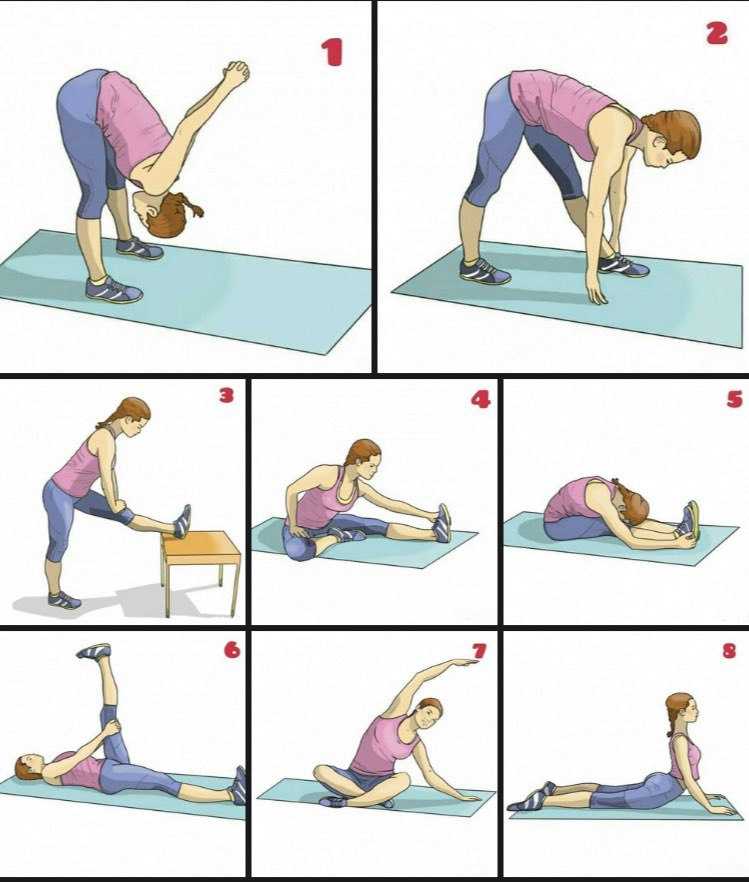 1.Основная часть. Практическая: видеоролик по ссылке https://yandex.ru/video/touch/preview/9935550211770914158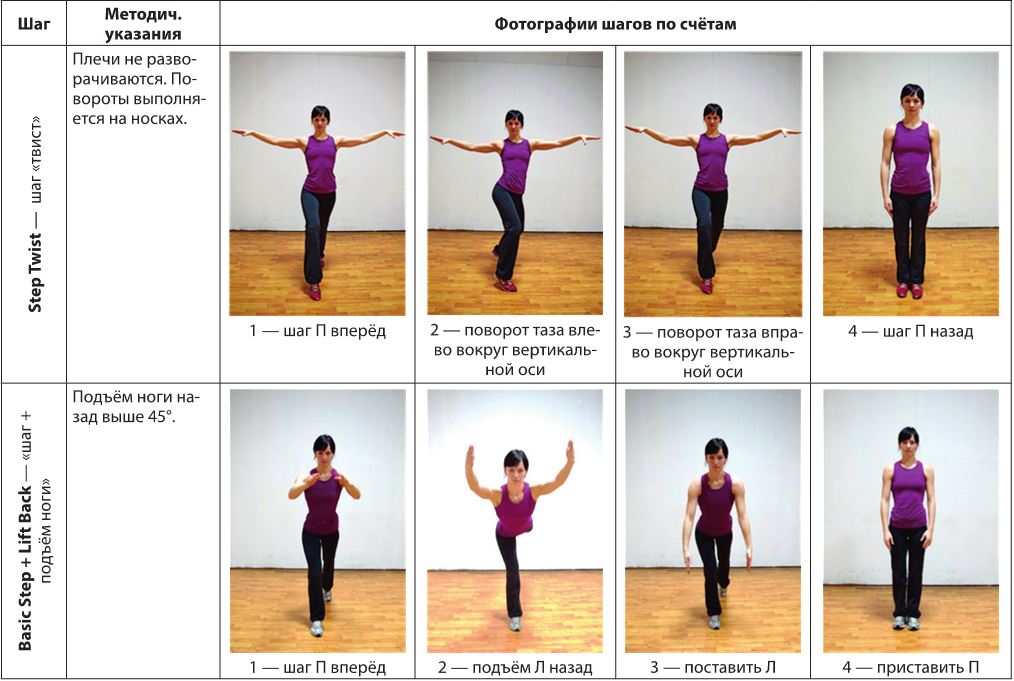 2. Заключительная часть:Домашнее задание: отработать изученные движения танца.3. Обратная связь: высылаете фото с отработкой упражнений на WhatsApp 89046882647 Тартачной Г.В.